Question: Why do you think the arrows face the direction that they do (What do they represent)?  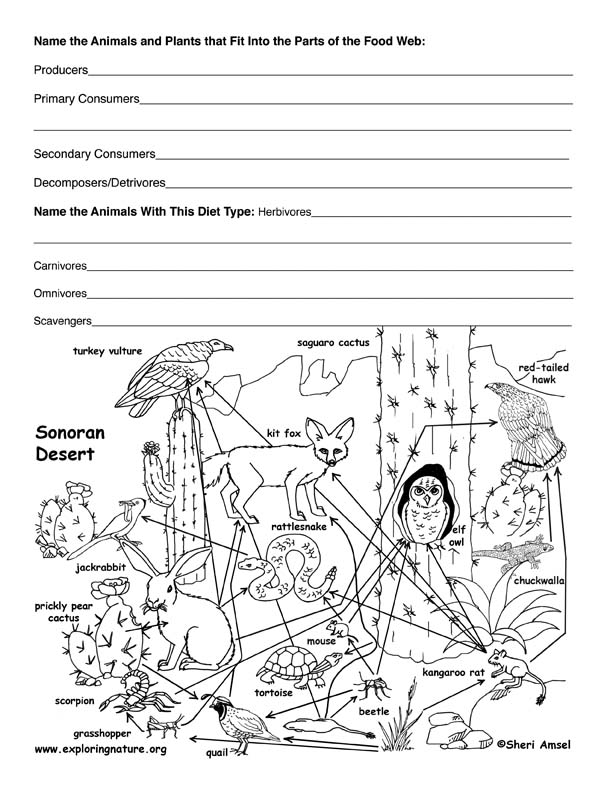 DefinitionsProducers (autotrophs):  An organism capable of producing complex organic compounds from simple inorganic molecules through the process of photosynthesis (using light energy) or through chemosynthesis (using chemical energy). Primary consumers: Any organism that consumes or feeds on autotrophs/producers or decaying matter.  (First level of “eaters).”  Secondary consumers: An organism that mostly feeds on primary consumers.Decomposers/Detritivores: An organism whose ecological function involves recycling of nutrients by performing the natural process of decomposition as it feeds on dead or decaying organisms.     Herbivores:  An animal that feeds on only plantsCarnivores: An animal or plant (particularly insect-eating plants) that requires a diet consisting mainly or exclusively of animal tissue through predation or scavenging.Omnivores:  An animal that includes both plants and animals in its normal diet.Scavengers: An animal that eats carcasses abandoned by predators, digs through trash cans for food etc., true scavengers seldom kill their own prey (but many animals are not exclusively scavengers). 